РОССТАТУПРАВЛЕНИЕ ФЕДЕРАЛЬНОЙ СЛУЖБЫ
ГОСУДАРСТВЕННОЙ СТАТИСТИКИПО АЛТАЙСКОМУ КРАЮ И РЕСПУБЛИКЕ АЛТАЙ(АЛТАЙКРАЙСТАТ) Чернышевского ул.,  д. 57, г. Барнаул, 656049Тел/факс: (385-2) 63-02-64E-mail:altstat@ak.gks.ruhttp://akstat.gks.ruПРЕСС-ВЫПУСКО промышленном производстве в Алтайском крае (при использовании данных ссылка на Алтайкрайстат обязательна) Индекс промышленного производства Алтайского края в январе-июле 2021 года по сравнению с январем-июлем 2020 года составил 102,9%.Наблюдался рост выпуска продукции в водоснабжении; водоотведении, организации сбора и утилизации отходов, деятельности по ликвидации загрязнений (на 22,3%), обеспечении электрической энергией, газом и паром; кондиционировании воздуха (на 5,9%), обрабатывающих производствах (на 2,2%) при сокращении выпуска продукции в добыче полезных ископаемых (на 7,4%).В обрабатывающих производствах максимальное увеличение выпуска продукции наблюдалось в деятельности полиграфической и копировании носителей информации (на 64,2%), производстве автотранспортных средств, прицепов и полуприцепов (на 32,2%), текстильных изделий 
(на 22,7%). лекарственных средств и материалов, применяемых в медицинских целях (на 18,0%), Максимальное снижение наблюдалось в производстве кожи и изделий из кожи (на 47,7%), химических веществ и химических продуктов (на 11,7%).Более подробная информация о промышленном производстве размещена на официальном сайте Алтайкрайстата (akstat.gks.ru): Главная страница / Новости / Промышленное производство в Алтайском крае. Январь-июль 2021 года.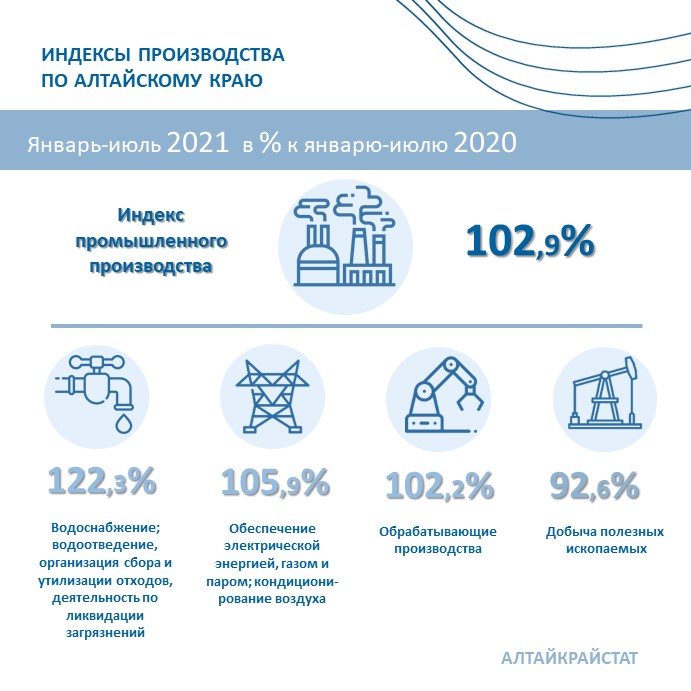 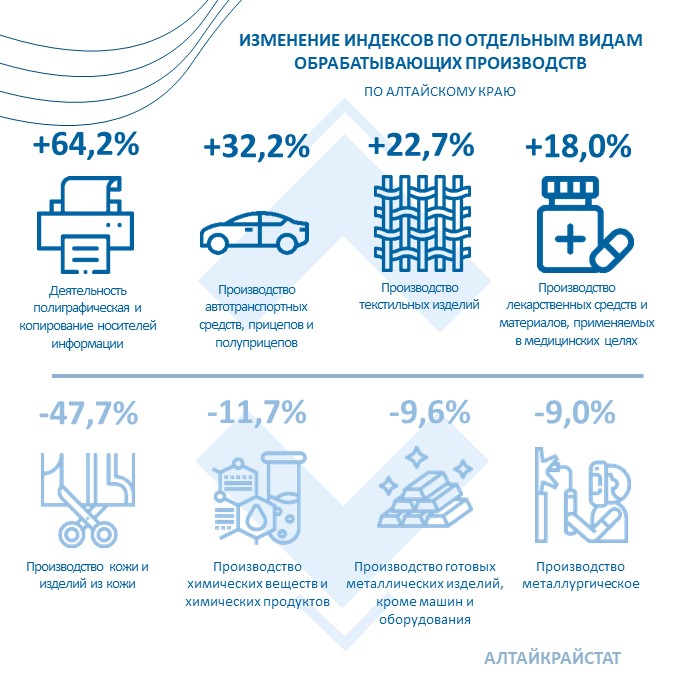 24.08.2021                                                                                    г. Барнаул